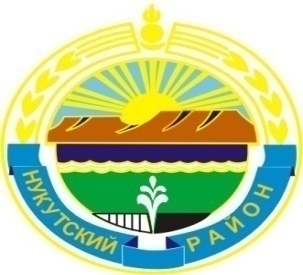 МУНИЦИПАЛЬНОЕ  ОБРАЗОВАНИЕ«НУКУТСКИЙ  РАЙОН»АДМИНИСТРАЦИЯМУНИЦИПАЛЬНОГО  ОБРАЗОВАНИЯ«НУКУТСКИЙ  РАЙОН»ПОСТАНОВЛЕНИЕот 26  октября 2018 года                               № 551                                         п. НовонукутскийО проведении месячника качества ибезопасности мяса и иной продукцииживотного происхождения на территориимуниципального образования «Нукутский район»  	В целях обеспечения качества и безопасности мяса и иной продукции животного происхождения, пресечения несанкционированной торговли указанной продукцией, в соответствии с Законом Российской Федерации от 7 февраля 1992 года № 2300-I «О защите прав потребителей», Федеральным законом от 30 марта 1999 года № 52-ФЗ «О санитарно-эпидемиологическом благополучии населения», Федеральным законом от 2 января 2000 года № 29-ФЗ «О качестве и безопасности пищевых продуктов», согласно распоряжения Службы потребительского рынка и лицензирования Иркутской области от 23 октября 2018 года № 4081-ср «О проведении месячника качества и безопасности мяса и иной продукции животного происхождения на территории Иркутской области», руководствуясь ст. 35 Устава муниципального образования «Нукутский район» Администрация ПОСТАНОВЛЯЕТ:Провести на территории муниципального образования «Нукутский район» с 05 ноября по 05 декабря 2018 года месячник качества и безопасности мяса и иной продукции животного происхождения на территории муниципального образования «Нукутский район» (далее - месячник).Утвердить прилагаемый План мероприятий, проводимых в рамках месячника, согласно Приложению №1.Управлению экономического развития и труда Администрации муниципального образования «Нукутский район» (Платонова Н.А.) подвести итоги проведения месячника в срок до 10 декабря 2018 года.Опубликовать настоящее постановление в газете «Свет Октября» и разместить на официальном сайте муниципального образования «Нукутский район».Контроль за исполнением настоящего постановления возложить на начальника Управления экономического развития и труда Администрации МО «Нукутский район» Платонову Н.А.Мэр                                                                                          С.Г. ГомбоевПриложение №1к постановлению АдминистрацииМО «Нукутский район»от 26.10.2018 г. № 551ПЛАНмероприятий, проводимых в рамках месячника качества и безопасности мяса и иной продукции животного происхождения на территории муниципального образования «Нукутский район» № п/пМероприятияСроки исполненияОтветственные исполнители1Организация работы телефона «горячей линии» по вопросам соблюдения требований, предъявляемых к качеству и безопасности мяса и продукции животного происхождения при их продажеВ период проведения месячникаСоколова В.Г.2Проведение разъяснительной работы с хозяйствующими субъектами, осуществляющими реализацию мяса и иной продукции животного происхождения, о недопустимости реализации указанной продукции, не отвечающей требованиям безопасности, и нарушения прав потребителей при оказании услуг торговлиВ период проведения месячникаСоколова В.Г.5Подведение итогов проведения месячника и информирование службы потребительского рынка и лицензирования Иркутской области о результатах проведенной работыВ срок до 10 декабря 2018 годаСоколова В.Г.